Uchwała nr 47/2023Zarządu Powiatu Pyrzyckiegoz dnia 24 maja 2023 r.w sprawie wyrażenia zgody na lokalizację przyłącza światłowodowegooraz udzielenia zgody na dysponowanie gruntem na cele budowlane	Na podstawie art. 25a i art. 25b ustawy z dnia 21 sierpnia 1997 r. 
o gospodarce nieruchomościami (Dz. U. z 2023 r.,  poz. 344) oraz § 10 ust. 3 uchwały nr XI/59/15 Rady Powiatu Pyrzyckiego z dnia 30 września 2015 roku 
w sprawie określenia zasad gospodarowania nieruchomościami stanowiącymi własność Powiatu Pyrzyckiego (Dz. Urz. Woj. Zachodniopomorskiego z 2015 r., poz. 4164) i uchwały nr 79/2015 Zarządu Powiatu Pyrzyckiego z dnia 10 grudnia 2015 r. 
w sprawie warunków udostępniania nieruchomości stanowiących własność Powiatu Pyrzyckiego na potrzeby infrastruktury techniczne, Zarząd Powiatu Pyrzyckiego uchwala, co następuje:§ 1.Uzgadnia się lokalizację na terenie działki nr 7/10 obręb Pyrzyce 12 inwestycji obejmującej  zaprojektowanie i wykonanie przyłącza światłowodowego.Wyraża się zgodę na wejście na teren nieruchomości w celu wykonania robót.	§ 2.Powyższe przedsięwzięcie ma być zaprojektowane i wykonane na terenie działki nr 7/10 obręb 12 miasta Pyrzyce – własność Powiatu Pyrzyckiego – zgodnie z planem sytuacyjnym stanowiącym załącznik do niniejszej uchwały.Szczegółowe warunki wejścia na teren określone zostaną w umowie zawartej pomiędzy Zarządem Powiatu Pyrzyckiego a inwestorem.      § 3.Uchwała wchodzi w życie z dniem podjęcia.PrzewodniczącyZarządu Powiatu PyrzyckiegoStanisław StępieńZałącznik do uchwały nr 47/2023Zarządu Powiatu Pyrzyckiegoz dnia 24 maja 2023 r.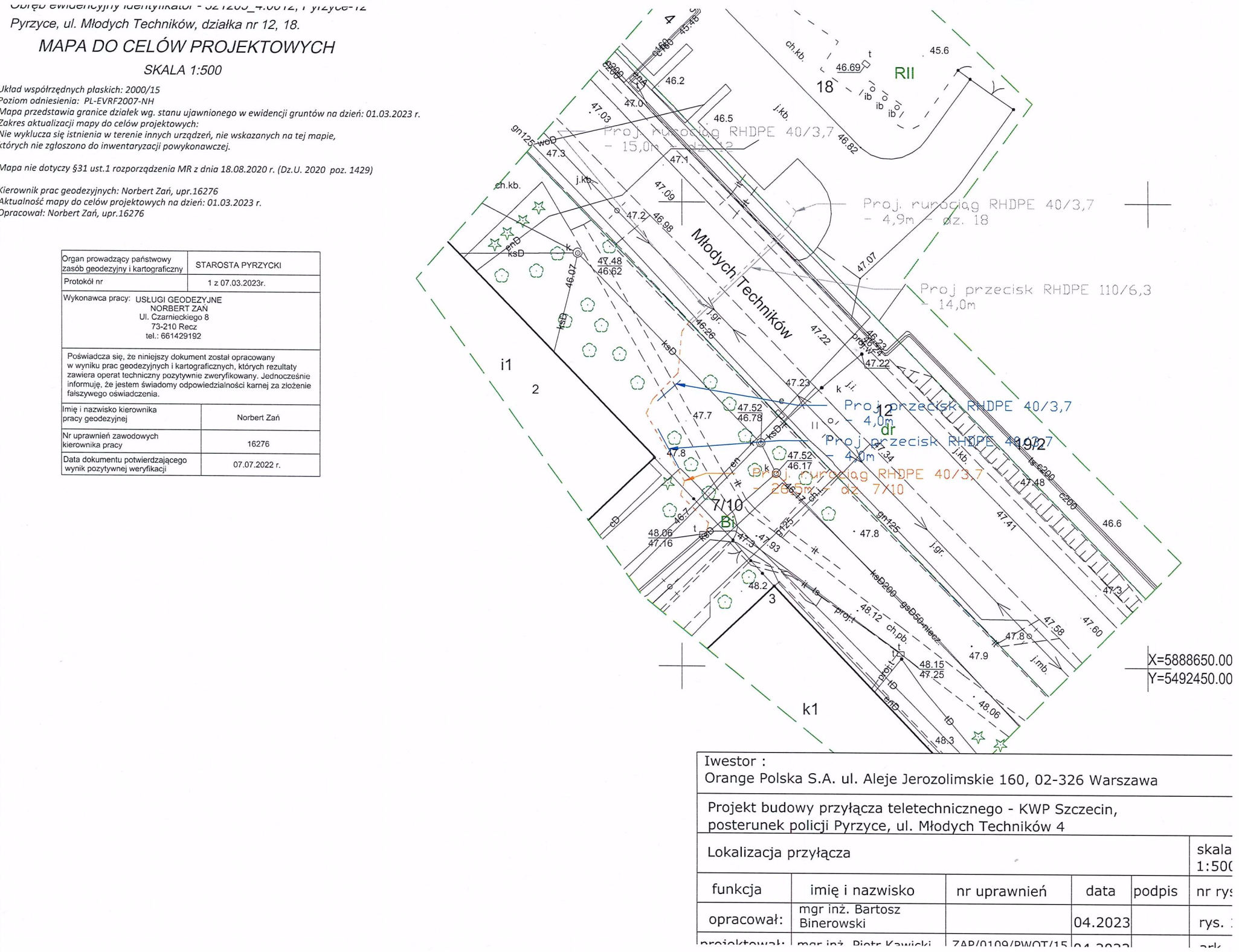 